КЕМЕРОВСКАЯ ОБЛАСТЬЗАКОНО СИСТЕМЕ ПРОФИЛАКТИКИ БЕЗНАДЗОРНОСТИ И ПРАВОНАРУШЕНИЙНЕСОВЕРШЕННОЛЕТНИХ В КЕМЕРОВСКОЙ ОБЛАСТИПринятСоветом народных депутатовКемеровской области29 декабря 2004 годаНастоящий Закон в соответствии с Федеральным законом "Об основах системы профилактики безнадзорности и правонарушений несовершеннолетних" и Федеральным законом "Об основных гарантиях прав ребенка в Российской Федерации", иными нормативными правовыми актами Российской Федерации регулирует отношения, возникающие в связи с деятельностью по профилактике безнадзорности и правонарушений несовершеннолетних, и действует в целях защиты детей от факторов, негативно влияющих на их физическое, интеллектуальное, психическое, духовное и нравственное развитие, а также в целях создания благоприятных условий для осуществления деятельности физкультурно-спортивных организаций, организаций культуры, организаций, образующих социальную инфраструктуру для детей (включая места для их доступа к информационно-телекоммуникационной сети "Интернет" (далее - сеть "Интернет")).(в ред. Законов Кемеровской области от 29.06.2009 N 68-ОЗ, от 03.11.2011 N 119-ОЗ)Глава 1. ОБЩИЕ ПОЛОЖЕНИЯСтатья 1. Основные понятияВ целях настоящего Закона используются понятия, определенные Федеральным законом "Об основах системы профилактики безнадзорности и правонарушений несовершеннолетних", а также следующие понятия:абзацы второй - третий утратили силу. - Закон Кемеровской области от 16.06.2014 N 55-ОЗ;индивидуальная программа реабилитации и адаптации несовершеннолетнего, находящегося в социально опасном положении, - план мероприятий по проведению индивидуальной профилактической работы в отношении несовершеннолетнего, находящегося в социально опасном положении;индивидуальная программа реабилитации и адаптации семьи, находящейся в социально опасном положении, - план мероприятий по проведению индивидуальной профилактической работы в отношении семьи, находящейся в социально опасном положении;абзац утратил силу. - Закон Кемеровской области от 16.06.2014 N 55-ОЗ;временная занятость несовершеннолетних - привлечение несовершеннолетних к труду в свободное от учебных занятий время с учетом социальной значимости и привлекательности предлагаемых рабочих мест для несовершеннолетних;несовершеннолетние с девиантным поведением - несовершеннолетние, имеющие отклоняющееся от нормы общественно опасное поведение;программа по профилактике безнадзорности и правонарушений несовершеннолетних - составная часть программы комплексных мероприятий по профилактике правонарушений в Кемеровской области - Кузбассе (далее также - Кемеровская область), утверждаемой высшим исполнительным органом Кемеровской области - Кузбасса;(в ред. Закона Кемеровской области от 07.03.2013 N 25-ОЗ, Законов Кемеровской области - Кузбасса от 31.08.2020 N 95-ОЗ, от 06.04.2023 N 18-ОЗ)общественные места - места общего пользования, в том числе улицы, парки, скверы; транспортные средства общего пользования; места общего пользования в жилых домах - межквартирные лестничные площадки, лестницы, лифты, лифтовые и иные шахты, коридоры, технические этажи, чердаки, подвалы, крыши; территории образовательных организаций; территории, прилегающие к жилым домам, в том числе детские площадки, спортивные сооружения; территории вокзалов, аэропортов;(абзац введен Законом Кемеровской области от 29.06.2009 N 68-ОЗ; в ред. Закона Кемеровской области от 16.06.2014 N 55-ОЗ)абзацы одиннадцатый - двенадцатый утратили силу с 1 октября 2010 года. - Закон Кемеровской области от 28.06.2010 N 81-ОЗ.уполномоченные органы - органы, входящие в систему профилактики безнадзорности и правонарушений несовершеннолетних в Кемеровской области в соответствии с настоящим Законом.(абзац введен Законом Кемеровской области от 29.06.2009 N 68-ОЗ)Статья 2. Система профилактики безнадзорности и правонарушений несовершеннолетних в Кемеровской области(в ред. Закона Кемеровской области от 29.06.2009 N 68-ОЗ)1. В систему профилактики безнадзорности и правонарушений несовершеннолетних в Кемеровской области входят органы и учреждения, установленные в статье 4 Федерального закона "Об основах системы профилактики безнадзорности и правонарушений несовершеннолетних".(п. 1 в ред. Закона Кемеровской области от 16.06.2014 N 55-ОЗ)2. В соответствии с настоящим Законом участие в деятельности по профилактике безнадзорности и правонарушений несовершеннолетних в пределах их компетенции принимают:уполномоченный по правам ребенка в Кемеровской области - Кузбассе;(в ред. Закона Кемеровской области - Кузбасса от 31.08.2020 N 95-ОЗ)органы и учреждения культуры;специализированные учреждения для несовершеннолетних, нуждающихся в социальной реабилитации, центры социальной помощи семье и детям, центры психолого-педагогической помощи населению, центры экстренной психологической помощи по телефону, отделения центров социального обслуживания и комплексных центров социального обслуживания населения;образовательные организации, организации для детей-сирот и детей, оставшихся без попечения родителей, центры психологической помощи детям и подросткам, специальные учебно-воспитательные учреждения открытого и закрытого типа;(в ред. Закона Кемеровской области от 16.06.2014 N 55-ОЗ)социально-реабилитационные центры для подростков и молодежи, центры социально-психологической помощи молодежи, центры профессиональной ориентации и трудоустройства молодежи, молодежные клубы и иные учреждения, созданные для реализации молодежной политики;медицинские организации, в том числе специализированные;(в ред. Закона Кемеровской области от 16.06.2014 N 55-ОЗ)центры временного содержания для несовершеннолетних правонарушителей органов внутренних дел;кризисные центры для несовершеннолетних;органы и учреждения физической культуры, спорта и туризма;другие органы и организации в соответствии с законодательством Российской Федерации и Кемеровской области.Общественные объединения принимают участие в профилактике безнадзорности и правонарушений несовершеннолетних в соответствии с законодательством Российской Федерации и уставами указанных объединений.(п. 2 в ред. Закона Кемеровской области от 05.11.2009 N 112-ОЗ)3. Меры по профилактике безнадзорности и правонарушений несовершеннолетних, а также меры по содействию физическому, интеллектуальному, психическому, духовному и нравственному развитию детей в Кемеровской области устанавливаются настоящим Законом и иными нормативными правовыми актами Кемеровской области.Глава 2. ДЕЯТЕЛЬНОСТЬ КОМИССИИ ПО ДЕЛАМ НЕСОВЕРШЕННОЛЕТНИХИ ЗАЩИТЕ ИХ ПРАВ КУЗБАССА(в ред. Закона Кемеровской областиот 12.04.2016 N 21-ОЗ,Закона Кемеровской области - Кузбассаот 31.08.2020 N 95-ОЗ)Статья 3. Комиссия по делам несовершеннолетних и защите их прав Кузбасса(в ред. Закона Кемеровской области от 12.04.2016 N 21-ОЗ, Закона Кемеровской области - Кузбасса от 31.08.2020 N 95-ОЗ)1. Комиссия по делам несовершеннолетних и защите их прав Кузбасса (далее - областная комиссия) создается высшим исполнительным органом Кемеровской области - Кузбасса в целях координации деятельности органов и учреждений системы профилактики безнадзорности и правонарушений несовершеннолетних по предупреждению безнадзорности, беспризорности, правонарушений и антиобщественных действий несовершеннолетних, выявлению и устранению причин и условий, способствующих этому, обеспечению защиты прав и законных интересов несовершеннолетних, социально-педагогической реабилитации несовершеннолетних, находящихся в социально опасном положении, выявлению и пресечению случаев вовлечения несовершеннолетних в совершение преступлений, других противоправных и (или) антиобщественных действий, а также случаев склонения их к суицидальным действиям.(в ред. Законов Кемеровской области от 12.04.2016 N 21-ОЗ, от 30.10.2017 N 95-ОЗ, Законов Кемеровской области - Кузбасса от 31.08.2020 N 95-ОЗ, от 06.04.2023 N 18-ОЗ)2. Областная комиссия является постоянно действующей комиссией, осуществляющей свою деятельность в соответствии с законодательством Российской Федерации и настоящим Законом.Статья 4. Полномочия областной комиссии(в ред. Закона Кемеровской области - Кузбасса от 31.08.2020 N 95-ОЗ)Областная комиссия в пределах своей компетенции:1) координирует деятельность органов и учреждений системы профилактики по предупреждению безнадзорности, беспризорности, правонарушений и антиобщественных действий несовершеннолетних, выявлению и устранению причин и условий, способствующих этому, обеспечению защиты прав и законных интересов несовершеннолетних, социально-педагогической реабилитации несовершеннолетних, находящихся в социально опасном положении, выявлению и пресечению случаев вовлечения несовершеннолетних в совершение преступлений, других противоправных и (или) антиобщественных действий, а также случаев склонения их к суицидальным действиям, осуществляет мониторинг их деятельности в пределах и порядке, которые установлены законодательством Российской Федерации и Кемеровской области;2) обеспечивает осуществление мер по защите и восстановлению прав и законных интересов несовершеннолетних, защите их от всех форм дискриминации, физического или психического насилия, оскорбления, грубого обращения, сексуальной и иной эксплуатации, выявлению и устранению причин и условий, способствующих безнадзорности, беспризорности, правонарушениям и антиобщественным действиям несовершеннолетних;3) оказывает методическую помощь, осуществляет информационное обеспечение и контроль за деятельностью муниципальных комиссий по делам несовершеннолетних и защите их прав в соответствии с законодательством Кемеровской области;4) участвует в разработке проектов нормативных правовых актов Кемеровской области, направленных на профилактику безнадзорности, беспризорности, антиобщественных действий и правонарушений несовершеннолетних, реабилитацию и ресоциализацию несовершеннолетних, допускающих немедицинское потребление наркотических средств и психотропных веществ, защиту семьи с несовершеннолетними детьми, анализирует их эффективность;5) на основании информации органов и учреждений системы профилактики о выявленных случаях нарушения прав несовершеннолетних на образование, труд, отдых, охрану здоровья и медицинскую помощь, жилище и других прав, а также о недостатках в деятельности органов и учреждений, препятствующих предупреждению безнадзорности и правонарушений несовершеннолетних, принимает меры к устранению выявленных нарушений и недостатков, обеспечивает конфиденциальность указанной информации при ее хранении и использовании;6) принимает решение о допуске или недопуске к педагогической деятельности, к предпринимательской деятельности и (или) трудовой деятельности в сфере образования, воспитания, развития несовершеннолетних, организации их отдыха и оздоровления, медицинского обеспечения, социальной защиты и социального обслуживания, в сфере детско-юношеского спорта, культуры и искусства с участием несовершеннолетних лиц, имевших судимость за совершение преступлений небольшой тяжести и преступлений средней тяжести против жизни и здоровья, свободы, чести и достоинства личности (за исключением незаконной госпитализации в медицинскую организацию, оказывающую психиатрическую помощь в стационарных условиях, и клеветы), семьи и несовершеннолетних, здоровья населения и общественной нравственности, основ конституционного строя и безопасности государства, мира и безопасности человечества, а также против общественной безопасности, лиц, уголовное преследование в отношении которых по обвинению в совершении этих преступлений прекращено по нереабилитирующим основаниям (за исключением лиц, лишенных права заниматься соответствующим видом деятельности по решению суда), с учетом вида и степени тяжести совершенного преступления, срока, прошедшего с момента его совершения, формы вины, отнесения в соответствии с законом совершенного деяния к категории менее тяжких преступлений, обстоятельств, характеризующих личность, в том числе поведение лица после совершения преступления, отношение к исполнению трудовых обязанностей, а также с учетом иных факторов, позволяющих определить, представляет ли конкретное лицо опасность для жизни, здоровья и нравственности несовершеннолетних (далее - решение о допуске или недопуске к педагогической деятельности лиц, имевших судимость);7) принимает участие в работе по ресоциализации несовершеннолетних осужденных, содержащихся в воспитательных колониях, несовершеннолетних, находящихся в специальных учебно-воспитательных учреждениях, дислоцируемых в других субъектах Российской Федерации;8) осуществляет иные полномочия, предусмотренные законодательством Российской Федерации и Кемеровской области.Статья 5. Утратила силу. - Закон Кемеровской области от 16.03.2015 N 13-ОЗ.Статья 6. Порядок формирования и деятельности областной комиссии1. Областную комиссию возглавляет председатель - заместитель председателя Правительства Кемеровской области - Кузбасса.(в ред. Законов Кемеровской области - Кузбасса от 31.08.2020 N 95-ОЗ, от 14.05.2021 N 37-ОЗ)2. В состав областной комиссии входят заместители председателя комиссии, ответственный секретарь, члены комиссии - специалисты, имеющие профессиональный опыт работы с несовершеннолетними.(в ред. Закона Кемеровской области от 12.04.2016 N 21-ОЗ, Закона Кемеровской области - Кузбасса от 31.08.2020 N 95-ОЗ)Ответственный секретарь работает в областной комиссии на постоянной основе, другие члены комиссии - на безвозмездной основе.С учетом направлений деятельности в состав областной комиссии включаются по согласованию представители государственных органов Кемеровской области, территориальных органов исполнительной власти, входящих в систему профилактики безнадзорности и правонарушений несовершеннолетних Кемеровской области. На принципах добровольности и равноправия в состав областной комиссии могут входить представители иных государственных органов и учреждений, а также зарегистрированных различных общественных организаций (объединений), занимающихся решением проблем несовершеннолетних и их семей.3. Персональный и количественный состав областной комиссии утверждается высшим исполнительным органом Кемеровской области - Кузбасса по представлению председателя комиссии.(в ред. Законов Кемеровской области от 27.12.2007 N 194-ОЗ, от 12.04.2016 N 21-ОЗ, Законов Кемеровской области - Кузбасса от 31.08.2020 N 95-ОЗ, от 06.04.2023 N 18-ОЗ)4. Порядок деятельности областной комиссии устанавливается высшим исполнительным органом Кемеровской области - Кузбасса.(в ред. Законов Кемеровской области от 27.12.2007 N 194-ОЗ, от 12.04.2016 N 21-ОЗ, Законов Кемеровской области - Кузбасса от 31.08.2020 N 95-ОЗ, от 06.04.2023 N 18-ОЗ)Статья 7. Финансовое и материально-техническое обеспечение деятельности областной комиссииФинансовое и материально-техническое обеспечение деятельности областной комиссии осуществляется за счет средств областного бюджета.Статья 8. Контроль за деятельностью областной комиссииКонтроль за деятельностью областной комиссии осуществляется Губернатором Кемеровской области - Кузбасса.(в ред. Закона Кемеровской области от 27.12.2007 N 194-ОЗ, Закона Кемеровской области - Кузбасса от 31.08.2020 N 95-ОЗ)Глава 3. ДЕЯТЕЛЬНОСТЬ ОТДЕЛЬНЫХ ОРГАНОВ И УЧРЕЖДЕНИЙПО ПРОФИЛАКТИКЕ БЕЗНАДЗОРНОСТИ И ПРАВОНАРУШЕНИЙНЕСОВЕРШЕННОЛЕТНИХСтатья 9. Деятельность исполнительного органа Кемеровской области - Кузбасса, осуществляющего государственное управление в сфере образования, по профилактике безнадзорности и правонарушений несовершеннолетних(в ред. Законов Кемеровской области - Кузбасса от 31.08.2020 N 95-ОЗ, от 06.04.2023 N 18-ОЗ)(в ред. Закона Кемеровской области от 16.06.2014 N 55-ОЗ)Исполнительный орган Кемеровской области - Кузбасса, осуществляющий государственное управление в сфере образования, осуществляет полномочия по профилактике безнадзорности и правонарушений несовершеннолетних, установленные Федеральным законом "Об основах системы профилактики безнадзорности и правонарушений несовершеннолетних", а также следующие полномочия:(в ред. Законов Кемеровской области - Кузбасса от 31.08.2020 N 95-ОЗ, от 06.04.2023 N 18-ОЗ)осуществляет меры по развитию образовательных организаций, в которых обучаются, воспитываются одаренные дети-сироты, дети, оставшиеся без попечения родителей, дети одиноких родителей, дети из многодетных, малоимущих семей, семей, находящихся в социально опасном положении;(в ред. Закона Кемеровской области - Кузбасса от 06.04.2023 N 18-ОЗ)осуществляет меры по развитию и совершенствованию деятельности организаций, в которых воспитываются (обучаются) несовершеннолетние с девиантным поведением;организует проведение мероприятий по осуществлению целевой финансовой поддержки малоимущих семей с детьми к началу учебного года;(в ред. Закона Кемеровской области - Кузбасса от 06.04.2023 N 18-ОЗ)содействует иным органам, осуществляющим управление в сфере образования, в организации подготовки, переподготовки и повышения квалификации педагогических работников по вопросам защиты прав несовершеннолетних, профилактики безнадзорности и правонарушений несовершеннолетних;оказывает практическую помощь в проведении аттестации и повышении квалификации педагогических работников воспитательных колоний.Статья 10. Участие организаций, осуществляющих образовательную деятельность, в деятельности по профилактике безнадзорности и правонарушений несовершеннолетних(в ред. Закона Кемеровской области от 16.06.2014 N 55-ОЗ)Организации, осуществляющие образовательную деятельность, участвуют в деятельности по профилактике безнадзорности и правонарушений несовершеннолетних в порядке, установленном Федеральным законом "Об основах системы профилактики безнадзорности и правонарушений несовершеннолетних", а также:(в ред. Закона Кемеровской области от 16.06.2014 N 55-ОЗ)проводят работу по подготовке детей-сирот и детей, оставшихся без попечения родителей, к самостоятельной жизни после их выпуска из организации, осуществляющей образовательную деятельность, оказывают им необходимую помощь в целях успешной социальной адаптации;(в ред. Закона Кемеровской области от 16.06.2014 N 55-ОЗ)создают психолого-медико-педагогические консилиумы с целью выявления несовершеннолетних с ограниченными возможностями здоровья, организации для них адекватных условий развития, обучения и воспитания; разрабатывают рекомендации по оказанию несовершеннолетним психолого-медико-педагогической помощи и определению форм их дальнейшего обучения и воспитания, учитываемые при составлении индивидуальной программы реабилитации и адаптации несовершеннолетнего;(в ред. Закона Кемеровской области от 27.12.2007 N 194-ОЗ)обеспечивают комплексное психолого-медико-педагогическое сопровождение обучающихся, склонных к девиантному поведению и правонарушениям;организуют занятия с родителями по вопросам профилактики правонарушений и девиантного поведения несовершеннолетних.Статья 11. Утратила силу. - Закон Кемеровской области от 16.06.2014 N 55-ОЗ.Статья 12. Временное устройство несовершеннолетних, находящихся в социально опасном положении, в организации для детей-сирот и детей, оставшихся без попечения родителей(в ред. Закона Кемеровской области от 16.06.2014 N 55-ОЗ)В организации для детей-сирот и детей, оставшихся без попечения родителей, могут временно помещаться беспризорные и безнадзорные несовершеннолетние до принятия решения органами опеки об их постоянном устройстве или возвращении в семью.(в ред. Закона Кемеровской области от 16.06.2014 N 55-ОЗ)Статья 13. Деятельность исполнительного органа Кемеровской области - Кузбасса, осуществляющего полномочия в сфере охраны здоровья, по профилактике безнадзорности и правонарушений несовершеннолетних(в ред. Законов Кемеровской области - Кузбасса от 31.08.2020 N 95-ОЗ, от 06.04.2023 N 18-ОЗ)(в ред. Закона Кемеровской области от 16.06.2014 N 55-ОЗ)Исполнительный орган Кемеровской области - Кузбасса, осуществляющий полномочия в сфере охраны здоровья, осуществляет полномочия по профилактике безнадзорности и правонарушений несовершеннолетних, установленные Федеральным законом "Об основах системы профилактики безнадзорности и правонарушений несовершеннолетних", а также следующие полномочия:(в ред. Законов Кемеровской области - Кузбасса от 31.08.2020 N 95-ОЗ, от 06.04.2023 N 18-ОЗ)организует информирование органов опеки и попечительства о поступлении в медицинские организации детей в возрасте до четырех лет, оставшихся без попечения родителей или законных представителей;оказывает содействие органам опеки и попечительства в дальнейшем устройстве детей в возрасте до четырех лет, оставшихся без попечения родителей или законных представителей;организует в медицинских организациях круглосуточный прием и оказание медицинской помощи несовершеннолетним, находящимся в состоянии алкогольного или наркотического опьянения, при наличии показаний медицинского характера, а также с явными признаками обострения психического заболевания.Статья 14. Медицинское обследование и медицинская помощь несовершеннолетним в специализированных учреждениях для несовершеннолетних, нуждающихся в социальной реабилитацииВ специализированных учреждениях для несовершеннолетних, нуждающихся в социальной реабилитации, организуются прием, санитарная обработка, медицинское обследование поступивших несовершеннолетних для выявления заболеваний и травм, в том числе следов насилия, а также признаков, свидетельствующих об употреблении наркотиков. По результатам медицинского обследования принимаются меры по оказанию ему необходимой медицинской помощи и оформляются медицинские документы для дальнейшего устройства несовершеннолетнего.Статья 15. Организация досуга несовершеннолетних, содержащихся в воспитательных колониях уголовно-исполнительной системы Кемеровской областиОрганы государственной власти Кемеровской области и государственные учреждения культуры, досуга, спорта и туризма, находящиеся в ведении Кемеровской области, организуют культурно-массовые, спортивные и кружковые мероприятия для несовершеннолетних, содержащихся в учреждениях уголовно-исполнительной системы Кемеровской области.Статья 16. Содействие в трудоустройстве несовершеннолетним, находящимся в социально опасном положении(в ред. Закона Кемеровской области от 16.06.2014 N 55-ОЗ)1. Исполнительный орган Кемеровской области - Кузбасса, осуществляющий полномочия в сфере молодежной политики, оказывает содействие в трудоустройстве, в том числе в рамках организации временного трудоустройства несовершеннолетних граждан в возрасте от 14 до 18 лет, и услуги по профессиональной ориентации несовершеннолетним, находящимся в социально опасном положении.(в ред. Законов Кемеровской области - Кузбасса от 31.08.2020 N 95-ОЗ, от 06.04.2023 N 18-ОЗ)2. Для детей-сирот и детей, оставшихся без попечения родителей, несовершеннолетних, находящихся в социально опасном положении, исполнительный орган Кемеровской области - Кузбасса, осуществляющий государственное управление в сфере образования, разрабатывает программы профессионального обучения в целях последующего трудоустройства.(в ред. Законов Кемеровской области - Кузбасса от 31.08.2020 N 95-ОЗ, от 06.04.2023 N 18-ОЗ)Статья 17. Устройство несовершеннолетних, находящихся в социально опасном положении, в каникулярное время(в ред. Закона Кемеровской области от 16.06.2014 N 55-ОЗ)Несовершеннолетние, находящиеся в социально опасном положении, в каникулярное время направляются в организации отдыха детей и их оздоровления в первоочередном порядке в пределах средств, направляемых на организацию летнего отдыха детей.Статья 18. Утратила силу. - Закон Кемеровской области от 16.06.2014 N 55-ОЗ.Статья 19. Система выявления несовершеннолетних, находящихся в социально опасном положении1. Выявление несовершеннолетних, находящихся в социально опасном положении, и мест их нахождения проводится органами и учреждениями системы профилактики безнадзорности и правонарушений несовершеннолетних, в том числе с использованием информации, полученной от населения, из средств массовой информации и в результате осуществления обследования мест предполагаемого нахождения безнадзорных и беспризорных несовершеннолетних.2. Информация от населения о несовершеннолетних, находящихся в социально опасном положении, и местах их нахождения может поступать в ходе проведения приема граждан, устных и письменных обращений в органы и учреждения системы профилактики безнадзорности и правонарушений несовершеннолетних.Статья 20. Индивидуальная профилактическая работа1. Индивидуальная профилактическая работа проводится в отношении лиц и по основаниям, указанным в Федеральном законе "Об основах системы профилактики безнадзорности и правонарушений несовершеннолетних", а также в случае необходимости предупреждения правонарушений несовершеннолетних либо для оказания социальной помощи и (или) реабилитации несовершеннолетних при поступлении информации об угрозе для жизни и здоровья несовершеннолетнего.2. Индивидуальная профилактическая работа в отношении несовершеннолетних, их родителей или иных законных представителей проводится путем разработки и реализации индивидуальных программ реабилитации и адаптации несовершеннолетнего, находящегося в социально опасном положении, и индивидуальных программ реабилитации и адаптации семьи, находящейся в социально опасном положении.Указанные программы разрабатываются и реализуются органами и учреждениями системы профилактики безнадзорности и правонарушений несовершеннолетних при координирующей роли областной комиссии. Программы включают оценку состояния несовершеннолетнего и условий его жизни, перечень социальных, педагогических, медицинских, психологических и других мероприятий по реабилитации и адаптации несовершеннолетнего (семьи). Программы и отчеты об их исполнении утверждаются комиссиями по делам несовершеннолетних и защите их прав.Статья 21. Порядок осуществления и финансирования деятельности, связанной с перевозкой в пределах территории Кемеровской области несовершеннолетних, самовольно ушедших из семей, организаций для детей-сирот и детей, оставшихся без попечения родителей, образовательных организаций и иных организаций(в ред. Закона Кемеровской области от 16.06.2014 N 55-ОЗ)Деятельность, связанная с перевозкой в пределах территории Кемеровской области несовершеннолетних, самовольно ушедших из семей, организаций для детей-сирот и детей, оставшихся без попечения родителей, образовательных организаций и иных организаций осуществляется исполнительными органами Кемеровской области - Кузбасса в порядке, установленном высшим исполнительным органом Кемеровской области - Кузбасса, за счет средств областного бюджета.(в ред. Законов Кемеровской области - Кузбасса от 31.08.2020 N 95-ОЗ, от 06.04.2023 N 18-ОЗ)Статья 21-1. Порядок осуществления деятельности, связанной с перевозкой между субъектами Российской Федерации, а также в пределах государств - участников Содружества Независимых Государств несовершеннолетних, самовольно ушедших из семей, организаций для детей-сирот и детей, оставшихся без попечения родителей, образовательных организаций и иных организаций(введена Законом Кемеровской области от 16.06.2014 N 55-ОЗ)Деятельность, связанная с перевозкой между субъектами Российской Федерации, а также в пределах государств - участников Содружества Независимых Государств несовершеннолетних, самовольно ушедших из семей, организаций для детей-сирот и детей, оставшихся без попечения родителей, образовательных организаций и иных организаций осуществляется в порядке, установленном федеральным законодательством.Перечень учреждений, работники которых осуществляют перевозку несовершеннолетних в соответствии с абзацем вторым пункта 2 статьи 25.1 Федерального закона "Об основах системы профилактики безнадзорности и правонарушений несовершеннолетних", устанавливается высшим исполнительным органом Кемеровской области - Кузбасса.(абзац введен Законом Кемеровской области от 13.07.2018 N 57-ОЗ; в ред. Законов Кемеровской области - Кузбасса от 31.08.2020 N 95-ОЗ, от 06.04.2023 N 18-ОЗ)Статья 22. Организация реабилитации и адаптации несовершеннолетних, освободившихся из учреждений уголовно-исполнительной системы, а также вернувшихся из специальных учебно-воспитательных учреждений закрытого типаРеабилитация и адаптация несовершеннолетних, освободившихся из учреждений уголовно-исполнительной системы, а также вернувшихся из специальных учебно-воспитательных учреждений закрытого типа, осуществляются на основании индивидуальных программ реабилитации и адаптации несовершеннолетних, находящихся в социально опасном положении.Статья 23. Участие общественных объединений Российской Федерации в профилактике безнадзорности и правонарушений несовершеннолетних(в ред. Закона Кемеровской области от 05.11.2009 N 112-ОЗ)Общественные объединения Российской Федерации в соответствии с законодательством Российской Федерации и Кемеровской области вправе участвовать в профилактике безнадзорности и правонарушений несовершеннолетних в форме:(в ред. Закона Кемеровской области от 05.11.2009 N 112-ОЗ)благотворительной деятельности;обращений с предложениями по совершенствованию деятельности органов и учреждений системы профилактики;участия в работе по выявлению несовершеннолетних и семей, находящихся в социально опасном положении, и в процессе индивидуальной профилактической работы с этими семьями и детьми;участия в разработке и реализации государственных программ Кемеровской области - Кузбасса по профилактике безнадзорности и правонарушений несовершеннолетних.(в ред. Закона Кемеровской области от 11.03.2014 N 16-ОЗ, Закона Кемеровской области - Кузбасса от 31.08.2020 N 95-ОЗ)Статья 24. Научно-методическое обеспечение деятельности органов и учреждений системы профилактики безнадзорности и правонарушений несовершеннолетнихНаучно-методическое обеспечение деятельности органов и учреждений системы профилактики безнадзорности и правонарушений несовершеннолетних осуществляется в рамках государственной программы Кемеровской области - Кузбасса по профилактике безнадзорности и правонарушений несовершеннолетних научными и образовательными организациями, а также органами системы профилактики безнадзорности и правонарушений несовершеннолетних на основе анализа опыта работы с несовершеннолетними и их семьями.(в ред. Закона Кемеровской области от 11.03.2014 N 16-ОЗ, Закона Кемеровской области - Кузбасса от 31.08.2020 N 95-ОЗ)Статья 25. Исключена. - Закон Кемеровской области от 05.11.2009 N 112-ОЗ.Глава 3-1. МЕРЫ ПО ПРОФИЛАКТИКЕ БЕЗНАДЗОРНОСТИИ ПРАВОНАРУШЕНИЙ НЕСОВЕРШЕННОЛЕТНИХ, А ТАКЖЕ МЕРЫПО СОДЕЙСТВИЮ ФИЗИЧЕСКОМУ, ИНТЕЛЛЕКТУАЛЬНОМУ, ПСИХИЧЕСКОМУ,ДУХОВНОМУ И НРАВСТВЕННОМУ РАЗВИТИЮ ДЕТЕЙВ КЕМЕРОВСКОЙ ОБЛАСТИ(введена Законом Кемеровской областиот 29.06.2009 N 68-ОЗ)Статья 25-1. Меры по недопущению пребывания детей в местах, предназначенных для использования в сфере развлечения, досуга, торговли1. В целях предупреждения причинения вреда здоровью детей, их физическому, интеллектуальному, психическому, духовному и нравственному развитию устанавливаются следующие меры:(в ред. Закона Кемеровской области от 28.06.2010 N 81-ОЗ)недопущение родителями (лицами, их заменяющими), лицами, осуществляющими мероприятия с участием детей, а также должностными лицами пребывания детей в возрасте до 18 лет на объектах (на территориях, в помещениях) юридических лиц или граждан, осуществляющих предпринимательскую деятельность без образования юридического лица, которые предназначены для реализации товаров только сексуального характера, в пивных ресторанах, винных барах, пивных барах, рюмочных, в других местах, которые предназначены для реализации только алкогольной продукции, и в иных местах, нахождение в которых может причинить вред здоровью детей, их физическому, интеллектуальному, психическому, духовному и нравственному развитию.(в ред. Закона Кемеровской области от 12.04.2016 N 21-ОЗ)2. Высший исполнительный орган Кемеровской области - Кузбасса с учетом культурных и иных местных традиций определяет иные места, нахождение в которых может причинить вред здоровью детей, их физическому, интеллектуальному, психическому, духовному и нравственному развитию, на основании проведенной областной экспертной комиссией оценки предложений об определении таких мест.(п. 2 введен Законом Кемеровской области от 28.06.2010 N 81-ОЗ; в ред. Законов Кемеровской области - Кузбасса от 31.08.2020 N 95-ОЗ, от 06.04.2023 N 18-ОЗ)3. Орган муниципального образования, определенный в соответствии с уставом муниципального образования, может определять на территории соответствующего муниципального образования места, нахождение в которых может причинить вред здоровью детей, их физическому, интеллектуальному, психическому, духовному и нравственному развитию, на основании проведенной муниципальной экспертной комиссией оценки предложений об определении таких мест.(п. 3 введен Законом Кемеровской области от 28.06.2010 N 81-ОЗ)Статья 25-2. Меры по недопущению пребывания детей в ночное время в общественных местах, а также в местах, предназначенных для использования в сфере развлечения, досуга, торговли, без сопровождения родителей (лиц, их заменяющих), а также лиц, осуществляющих мероприятия с участием детей1. В целях предупреждения причинения вреда здоровью детей, их физическому, интеллектуальному, психическому, духовному и нравственному развитию устанавливаются следующие меры:(в ред. Закона Кемеровской области от 28.06.2010 N 81-ОЗ)недопущение пребывания детей в ночное время без сопровождения родителей (лиц, их заменяющих), а также лиц, осуществляющих мероприятия с участием детей, в период с 1 мая по 31 августа - с 23 часов до 6 часов, с 1 сентября по 30 апреля - с 22 часов до 6 часов: в общественных местах - до достижения возраста 16 лет; на объектах (на территориях, в помещениях) юридических лиц или граждан, осуществляющих предпринимательскую деятельность без образования юридического лица, которые предназначены для обеспечения доступа к сети "Интернет", а также для реализации услуг в сфере торговли и общественного питания (организациях или пунктах), для развлечений, досуга, где в установленном законом порядке предусмотрена розничная продажа алкогольной продукции, - до достижения возраста 18 лет.(в ред. Закона Кемеровской области от 12.04.2016 N 21-ОЗ)2. Высший исполнительный орган Кемеровской области - Кузбасса с учетом культурных и иных местных традиций определяет общественные места, в которых в ночное время не допускается нахождение детей без сопровождения родителей (лиц, их заменяющих), а также лиц, осуществляющих мероприятия с участием детей, на основании проведенной областной экспертной комиссией оценки предложений об определении таких мест.(п. 2 введен Законом Кемеровской области от 28.06.2010 N 81-ОЗ; в ред. Законов Кемеровской области - Кузбасса от 31.08.2020 N 95-ОЗ, от 06.04.2023 N 18-ОЗ)3. Орган муниципального образования, определенный в соответствии с уставом муниципального образования, может определять на территории соответствующего муниципального образования общественные места, в которых в ночное время не допускается нахождение детей без сопровождения родителей (лиц, их заменяющих), а также лиц, осуществляющих мероприятия с участием детей, на основании проведенной муниципальной экспертной комиссией оценки предложений об определении таких мест.(п. 3 введен Законом Кемеровской области от 28.06.2010 N 81-ОЗ)Статья 25-3. Порядок уведомления родителей (лиц, их заменяющих) или лиц, осуществляющих мероприятия с участием детей, и (или) органов внутренних дел и порядок доставления детей родителям (лицам, их заменяющим), лицам, осуществляющим мероприятия с участием детей, или в специализированные учреждения для несовершеннолетних, нуждающихся в социальной реабилитации(в ред. Закона Кемеровской области от 07.03.2013 N 25-ОЗ)В случае обнаружения ребенка, находящегося в местах, указанных в статьях 25-1 и 25-2 настоящего Закона, в нарушение установленных требований, граждане, представители уполномоченных органов незамедлительно уведомляют родителей ребенка (лиц, их заменяющих), лиц, осуществляющих мероприятия с участием детей, и органы внутренних дел.Органы внутренних дел, в том числе в случае самостоятельного обнаружения ими ребенка, находящегося в местах, указанных в статьях 25-1 и 25-2 настоящего Закона, в нарушение установленных требований, незамедлительно уведомляют родителей ребенка (лиц, их заменяющих), лиц, осуществляющих мероприятия с участием детей, и принимают меры по доставлению ребенка указанным лицам. В случае отсутствия родителей (лиц, их замещающих) или лиц, осуществляющих мероприятия с участием детей, а также невозможности установления их местонахождения или иных препятствующих незамедлительному доставлению ребенка указанным лицам обстоятельств органы внутренних дел в соответствии с Федеральным законом "Об основах системы профилактики безнадзорности и правонарушений несовершеннолетних" осуществляют мероприятия, необходимые для доставления такого ребенка в специализированные учреждения для несовершеннолетних, нуждающихся в социальной реабилитации, по месту обнаружения ребенка.Порядок организации деятельности уполномоченных органов и органов внутренних дел в части, не урегулированной настоящей статьей, определяется в соответствии с действующим законодательством.Статья 25-4. Порядок формирования и деятельности областной и муниципальных экспертных комиссий(в ред. Закона Кемеровской области от 28.06.2010 N 81-ОЗ)1. Порядок формирования и деятельности областной экспертной комиссии определяется высшим исполнительным органом Кемеровской области - Кузбасса.(в ред. Законов Кемеровской области - Кузбасса от 31.08.2020 N 95-ОЗ, от 06.04.2023 N 18-ОЗ)2. Порядок формирования и деятельности муниципальных экспертных комиссий определяется муниципальными правовыми актами, принимаемыми органами местного самоуправления.Статья 25-5. Утратила силу с 1 июля 2010 года. - Закон Кемеровской области от 28.06.2010 N 81-ОЗ.Статья 25-6. Ответственность за нарушение настоящего ЗаконаНарушение требований настоящего Закона влечет за собой административную ответственность в соответствии с Законом Кемеровской области "Об административных правонарушениях в Кемеровской области".Глава 3-2. КОМИССИИ ПО ДЕЛАМ НЕСОВЕРШЕННОЛЕТНИХ И ЗАЩИТЕИХ ПРАВ, СОЗДАННЫЕ ОРГАНАМИ МЕСТНОГО САМОУПРАВЛЕНИЯ(введена Законом Кемеровской областиот 12.04.2016 N 21-ОЗ)Статья 25-7. Порядок создания и осуществления деятельности комиссий по делам несовершеннолетних и защите их прав, созданных органами местного самоуправленияГородские комиссии по делам несовершеннолетних и защите их прав, районные комиссии по делам несовершеннолетних и защите их прав в городах создаются по решению местной администрации городского округа, районные комиссии по делам несовершеннолетних и защите их прав создаются по решению местной администрации муниципального района, окружные комиссии по делам несовершеннолетних и защите их прав создаются по решению местной администрации муниципального округа (далее - муниципальные комиссии).(в ред. Закона Кемеровской области - Кузбасса от 31.08.2020 N 95-ОЗ)Структура и состав муниципальной комиссии утверждаются местной администрацией.Порядок создания и осуществления деятельности муниципальных комиссий в части, не урегулированной настоящим Законом, устанавливается высшим исполнительным органом Кемеровской области - Кузбасса.(в ред. Законов Кемеровской области - Кузбасса от 31.08.2020 N 95-ОЗ, от 06.04.2023 N 18-ОЗ)Глава 4. ЗАКЛЮЧИТЕЛЬНЫЕ ПОЛОЖЕНИЯСтатья 26. Вступление в силу настоящего ЗаконаНастоящий Закон вступает в силу с 1 января 2005 года, но не ранее дня, следующего за днем его официального опубликования.Статья 27. Приведение нормативных правовых актов в соответствие с настоящим ЗакономАдминистрации Кемеровской области в трехмесячный срок принять нормативные правовые акты в соответствии с настоящим Законом и привести свои нормативные правовые акты в соответствие с настоящим Законом.ГубернаторКемеровской областиА.М.ТУЛЕЕВг. Кемерово17 января 2005 годаN 11-ОЗ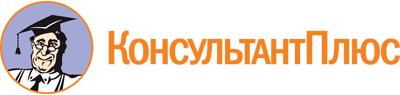 Закон Кемеровской области от 17.01.2005 N 11-ОЗ
(ред. от 06.04.2023)
"О системе профилактики безнадзорности и правонарушений несовершеннолетних в Кемеровской области"
(принят Советом народных депутатов Кемеровской области 29.12.2004)Документ предоставлен КонсультантПлюс

www.consultant.ru

Дата сохранения: 23.06.2023
 17 января 2005 годаN 11-ОЗСписок изменяющих документов(в ред. Законов Кемеровской областиот 27.12.2007 N 194-ОЗ, от 13.03.2008 N 10-ОЗ, от 29.06.2009 N 68-ОЗ,от 05.11.2009 N 112-ОЗ, от 28.06.2010 N 81-ОЗ, от 03.11.2011 N 119-ОЗ,от 07.03.2013 N 25-ОЗ, от 11.03.2014 N 16-ОЗ, от 16.06.2014 N 55-ОЗ,от 16.03.2015 N 13-ОЗ, от 12.04.2016 N 21-ОЗ, от 30.10.2017 N 95-ОЗ,от 13.07.2018 N 57-ОЗ,Законов Кемеровской области - Кузбассаот 31.08.2020 N 95-ОЗ, от 14.05.2021 N 37-ОЗ, от 06.04.2023 N 18-ОЗ)